Број: 158-14-O/4/1Дана: 29.08.2014.ПРЕДМЕТ: ДОДАТНО ПОЈАШЊЕЊЕ КОНКУРСНЕ ДОКУМЕНТАЦИЈЕ БРОЈ 158-14-О - Набавка осталог медицинског материјала за потребе Клиничког центра ВојводинеПИТАЊE ПОТЕНЦИЈАЛНОГ ПОНУЂАЧА:“Имамо питања у везу припремањa понуда за јавну набавку број 158-14-О - "Набавка осталог медицинског материјала за потребе Клиничког центра Војводине".
Питање бр 1. - Да ли прихватате решење о упису понуђача у "регистар понуђача" уместо достављања доказа по чл 75 и 76 закона, а у вашој табели од 1 до 4?
У тачки 9.5. упутства понуђачима стоји: "За овлашћења (за заступање, продају, сервис и сл.) на страним језицима Наручилац захтева превод судског тумача (овлашћеног преводиоца)"

Питање бр 2. - Обзиром да је Офтал-Ц фирма која је регистровала медицинска средства која нуди, што значи да је АЛИМСУ морала да предочи важеће УГОВОРЕ са произвођачем, тако је и фирма која их продаје, нејасно је зашто се захтева овлашћење прозвођача. Да ли је у овом случају потребно такво овлашћење?Питање бр 3. - У бонитету који издаје АПР за потребе тендера постоји податак о броју дана неликвидности за последњих 6 месеци од издавања. Да ли ћете прихватити тај документ уместо документа који сте навели у табели додатних услова подр.бр 7?“ОДГОВОРИ КЦВ-А НА ПИТАЊЕ:1. Прихвата се решење о упису понуђача у "регистар понуђача" уместо достављања доказа по чл 75 и 76 закона.2. У наведеном случају није потребно овлашћење.3. Прихватиће се потврда од АПР-а из које се могу видети тражени подаци.С поштовањем, Комисија за јавну набавку 158-14-ОКЛИНИЧКИ ЦЕНТАР ВОЈВОДИНЕKLINIČKI CENTAR VOJVODINE21000 Нови Сад, Хајдук Вељкова 1, Војводина, Србија21000 Novi Sad, Hajduk Veljkova 1, Vojvodina, Srbijaтеl: +381 21/484 3 484www.kcv.rs, e-mail: tender@kcv.rs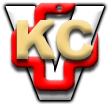 